П О С Т А Н О В Л Е Н И Еот  15 декабря 2014  года  №  123                              Об официальном Сайте  администрации МО «Келермесское сельское поселение»  
В соответствии с Федеральным законом от 09.02.2009 № 8-ФЗ «Об обеспечении доступа к информации о деятельности государственных органов и органов местного самоуправления», Постановлением  главы МО «Келермесское сельское поселение» от 15 декабря 2014года  № 122  «Об обеспечении доступа в сети Интернет к информации о деятельности администрации МО «Келермесское сельское поселение», 
                                          П О С Т А Н О В ЛЯ Ю:1.Определить ответственным лицом за  организации доступа к информации о деятельности администрации МО «Келермесское сельское поселение», размещаемой в сети Интернет, ведущего специалиста администрации МО «Келермесское сельское поселение» по имущественно-земельным вопросам Лактионову Т.В..
2. Считать Официальным сайтом администрации МО «Келермесское сельское поселение» - сайт с адресом в  сети Интернет: http://kelermesskoe.ru/.3.Утвердить Положение об Официальном сайте администрации МО «Келермесское сельское поселение» (приложение №1).
4. Утвердить требования к технологическим, программным и лингвистическим средствам обеспечения пользования Официальным  сайтом администрации МО «Келермесское сельское поселение» в сети Интернет (приложение №2).
5.Утвердить Регламент предоставления информации о деятельности    администрации МО «Келермесское сельское поселение» для размещения на Официальном сайте (далее Сайт) (приложение №3).
6.Утвердить Перечень уполномоченных сотрудников администрации МО «Келермесское сельское поселение» ответственных за  наполнение Сайта  (приложение №4)
7.Специалисту администрации по юридическим вопросам Хачемизовой М.А.  осуществлять координацию работы по информационному наполнению Сайта.

  Глава  муниципального образования«Келермесское  сельское поселение»                                            А.В.ДюминРЕСПУБЛИКА АДЫГЕЯ Администрация      Муниципального образования    «Келермесское сельское поселение»     АДЫГЭ РЕСПУБЛИКЭМКlЭМуниципальнэ образованиеу«Келермесскэ къодже               псэуlэм» иадминистрацие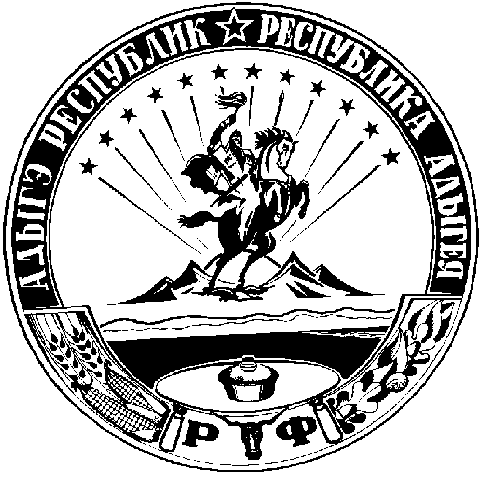 